Agenda da semana 09/05 até 13/05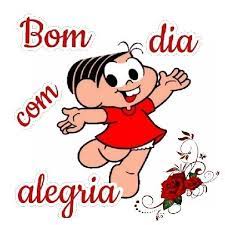 Agenda 09/051-Estudar para a prova de português.2-Segue a revisão na folha para estudar.Atividade sala 09/051-Matemática-Revisão da prova.3-História-Prova de matemática.4-Português-Caderno de atividades págs.17 a 20.5-Religião-Caderno de atividades págs.21 a 23.Agenda 10/051-Estudar para a prova de geografia.2-Segue a revisão para estudar.Atividades sala 10/051-Geografia-Revisão da prova.2-Matemática-Prova de português3-Português-Conte outra vez págs.46 a 50.4-Português-Difernças sonoras págs.51 a 53.5-Ciências-Caderno de atividades págs.24 a 26.Agenda 11/051-Estudar para a prova de história.2-Segue a revisão para estudar.Atividades sala 11/051-Literatura-Revisão da prova4-História-Prova de geografia.5-Matemática-Será que aconteceu?Agenda 12/051-Estudar para a prova de ciências.2-Segue a revisão para estudar.Atividade sala 12/051-Redação-Revisão da prova4-Português-Prova de história.5-Geografia-Transportes na cidade págs.18 a 21.Agenda 13/051-Estudar para a prova de religião.2-Segue a revisão para estudar.Atividades sala 13/051-Matemática- Revisão da prova2-História-Prova de ciências3-Ciências-O verde no mundo págs.18 a 23.4-Geografia-Locomoção e sinalização págs.22 a 25.5-Artes-Caderno de atividades págs. 27 a 30.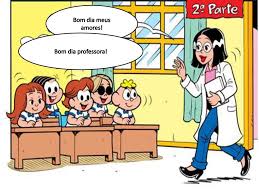 Que seu dia seja lindo igual a você, minha linda criança!